1	Цель настоящего Дополнительного документа1.1	В своем пятом ежегодном отчете IMAC отметил, что его соображения по поводу отчета внешнего аудитора будут изложены в Дополнительном документе к отчету IMAC после рассмотрения отчета внешнего аудитора, когда он будет получен. 9–11 мая 2016 года состоялась встреча IMAC с аудиторами Государственной счетной палаты Италии (Corte dei Conti), на которой обсуждался процесс работы над отчетом внешнего аудитора, вместе с тем IMAC получил отчет внешних аудиторов 23 мая 2016 года.1.2	В связи с этим настоящий Дополнительный документ к пятому ежегодному отчету IMAC представляется для того, чтобы дать Совету рекомендации по вопросам, возникающим в связи с отчетом внешних аудиторов об аудиторской проверке финансовой отчетности МСЭ; а также чтобы предоставить Совету информацию при рассмотрении им финансовой отчетности и отчета о внешней аудиторской проверке за 2015 год.2	Отчет внешних аудиторов за 2015 год: Аудиторское заключение без оговорок2.1	По финансовой отчетности МСЭ за 2015 год внешние аудиторы представили аудиторское заключение без оговорок, при этом в поясняющем разделе отмечалось отрицательное значение чистых активов в объеме –343,2 млн. швейцарских франков в основном обусловленное актуарными обязательствами в отношении вознаграждения сотрудников, работающих на основе долгосрочных контрактов. Этот поясняющий раздел не изменяет аудиторское заключение без оговорок, однако обращает внимание на вопрос, который по мнению внешних аудиторов имеет важнейшее значение для понимания пользователями финансовой отчетности. В подробном аудиторском отчете внешних аудиторов представлен всесторонний обзор финансового положения, кроме того он включает пять рекомендаций и два предложения для действий руководства.3	Рекомендации и предложения внешних аудиторов3.1	Внешние аудиторы рекомендуют следующее:i)	Совершенствование процедур и процессов в целях ведения более точных записей об активах, особенно в отношении учета, маркировки и капитализации находящихся у МСЭ материальных активов (Рекомендация 1);ii)	Пересмотр срока использования категорий активов, а также амортизация в соответствии с практикой ООН (Рекомендация 2);iii)	Дальнейшее совершенствование структуры управления активами за счет оценки статуса и уровня использования активов; проведение периодического мониторинга морального устаревания единиц оборудования, чтобы обеспечить точность реестра активов; а также распространения этих процессов и процедур во всех департаментах и региональных отделениях МСЭ (Рекомендация 3);iv)	Руководству МСЭ следует обратиться с просьбой к актуарию использовать ставку дисконтирования равную доходности долгосрочных государственных ценных бумаг Швейцарии, с учетом цели оценки в соответствии с требованиями IPSAS 25 (Рекомендация 4);v)	Добавление в отчет о финансовой деятельности предоставленной по сегментам информации о региональном присутствии для предоставления подробной информации об ассигнованиях и фактических расходах региональных отделений (Рекомендация 5).3.2	Внешние аудиторы предлагают следующее:i)	Следует далее совершенствовать управление активами, связанное с реализацией и пожертвованиями, путем рассмотрения вопроса оптимизации процедур, таких как учреждение специального комитета и оценки затрат/выгод обмена активами между Департаментами и региональными отделениями до принятия решения о приобретении новых единиц оборудования (Предложение 1);ii)	Руководству МСЭ следует продолжить рассмотрение существующих соглашений с принимающей страной (СПС) для закрепления сложившейся практики и получения выгод, повышения роли МСЭ и защиты своих активов (Предложение 2).4	Комментарии и рекомендации IMAC4.1	Относительно ставок дисконтирования используемых для АСХИ и Плана коллективного медицинского страхования (Рекомендация внешних аудиторов 4), в своей представленной в отчете рекомендации 3/2016 IMAC рекомендует, чтобы МСЭ провел дальнейшие консультации со своими актуариями по вопросу применения надлежащих ставок. В целом, IMAC полагает, что выполнение руководством рекомендаций и предложений внешних аудиторов будет полезным для улучшения финансового управления и контроля в МСЭ; а также Комитет на своих будущих собраниях будет рассматривать вопросы выполнения руководством рекомендаций по результатам проверок.4.2	Приложение 1 к Отчету внешних аудиторов предоставляет информацию о состоянии выполнения рекомендаций по результатам проверок прошлых лет. IMAC принял к сведению, что всего имеется шесть рекомендаций за 2012 и 2014 годы, которые находятся в процессе выполнения либо выполнены частично, но пока еще не доведены до конца. Две рекомендации за 2008 и 2009 годы, сделанные предыдущими Швейцарскими внешними аудиторами, остаются невыполненными ввиду наличия бюджетных ограничений.______________СОВЕТ 2016
Женева, 25 мая − 2 июня 2016 года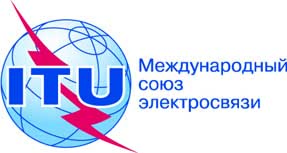 Пункт повестки дня: ADM 7Дополнительный документ 1 к Документу C16/22-RПункт повестки дня: ADM 726 мая 2016 годаПункт повестки дня: ADM 7Оригинал: английскийОтчет Генерального секретаряОтчет Генерального секретаряПЯТЫЙ ЕЖЕГОДНЫЙ ОТЧЕТ 
НЕЗАВИСИМОГО КОНСУЛЬТАТИВНОГО КОМИТЕТА ПО УПРАВЛЕНИЮ (IMAC)ПЯТЫЙ ЕЖЕГОДНЫЙ ОТЧЕТ 
НЕЗАВИСИМОГО КОНСУЛЬТАТИВНОГО КОМИТЕТА ПО УПРАВЛЕНИЮ (IMAC)Дополнительный документ 1, внешний аудитДополнительный документ 1, внешний аудитРезюмеВ настоящем документе представлен Дополнительный документ к пятому ежегодному отчету IMAC. Этот документ представляется Совету МСЭ во исполнение конкретной обязанности Комитета консультировать Совет по вопросам, связанным с проверенной финансовой отчетностью МСЭ и с отчетами, составленными внешним аудитором; а также чтобы содействовать Совету и предоставлять ему информацию при рассмотрении им финансовой отчетности и отчета о внешней аудиторской проверке за 2015 год. Необходимые действияСовету предлагается одобрить Дополнительный документ 1 к пятому ежегодному отчету IMAC.____________Справочные материалыДокумент C16/22, содержащий пятый ежегодный отчет IMAC Совету
Документ C16/40, содержащий отчет внешнего аудитора 